      Ludlow and District Riding Club  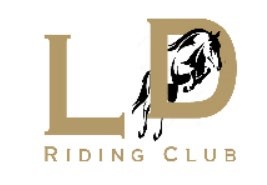 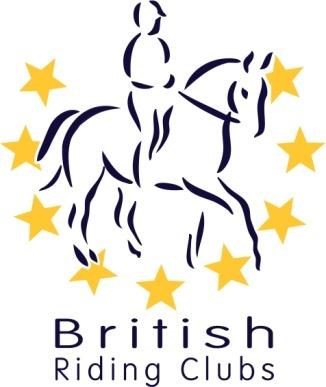 Hosts                              UnaffiliatedCombined Training/Dressage/clear round show jumping Competition Thursday 22nd July 2021 starting at 5.30pm Lower House Farm, Ludlow Road, Aston Munslow, Nr Craven Arms SY7 9EP Clear round jumping also available £3 per round – height can be adjusted (no rosettes) Entries:  Please send entries to: Wendy Woodward: wendywoodward1959@gmail.com with the following information Payments accepted via BACS Ludlow and District Riding Club,  Sort code: 30-96-26, Account: 42433360, Reference: UnaffCT22Jul21 Entries close: Thursday 15th July 2021 Times will be posted on LDRC website (www.ludlowanddistrictridingclub.co.uk) and FB on  Tuesday 20th July 2021 Bridle/Saddle cloth numbers to be worn on both sides of the horse This event is being run under current BRC rules and will comply with current COVID-19 Government guidelines. Additional Rules: LDRC will not tolerate any verbal or physical abuse of its members, competitors, spectators or animals and reserves the right to ask any person deemed to be behaving inappropriately to leave the showground.  Any animal behaving in a manner which may pose a danger to other attendees may be asked to leave the ring / show ground – no refund of entry fees will be made. Stallions must display a stallion disc at all times. Horses or ponies must be at least 4 years of age to compete.    Horses must not be unattended tied to the outside of vehicles. No haynets to be tied to the outside of vehicles.  All dogs must remain in cars, lorries and trailers or be left at home. Directions of any steward or representative of LDRC must be followed, failure to do so may result in elimination and / or being asked to leave a class / the show ground. No refund of entry fees will be made.   • 	The judge’s decision and that of the BRC Official Steward is final. Any objections must be made in accordance with BRC rule G14l.  [Human] First aid available – contact the secretary.  LDRC, the BHS, BRC and the land owners, accept no responsibility for accident, injury, loss or damage to any horse, vehicles, riders, grooms, spectators etc. while in attendance at this event.  Class 1a combined training  Class 1b dressage only Intro B (2009), jumping 60cm  Intro B (2009) £13 £10  Class 2a. combined training Class 2b. dressage Prelim 14 (2006) jumping 70cm  Prelim 14 (2006) £13 £10  Class 3a. combined training  Class 3b. dressage Novice 24 (revised 2016), jumping 80cmNovice 24 (revised 2016) £13 £10   Class Name of Rider Name of Horse Contact number 